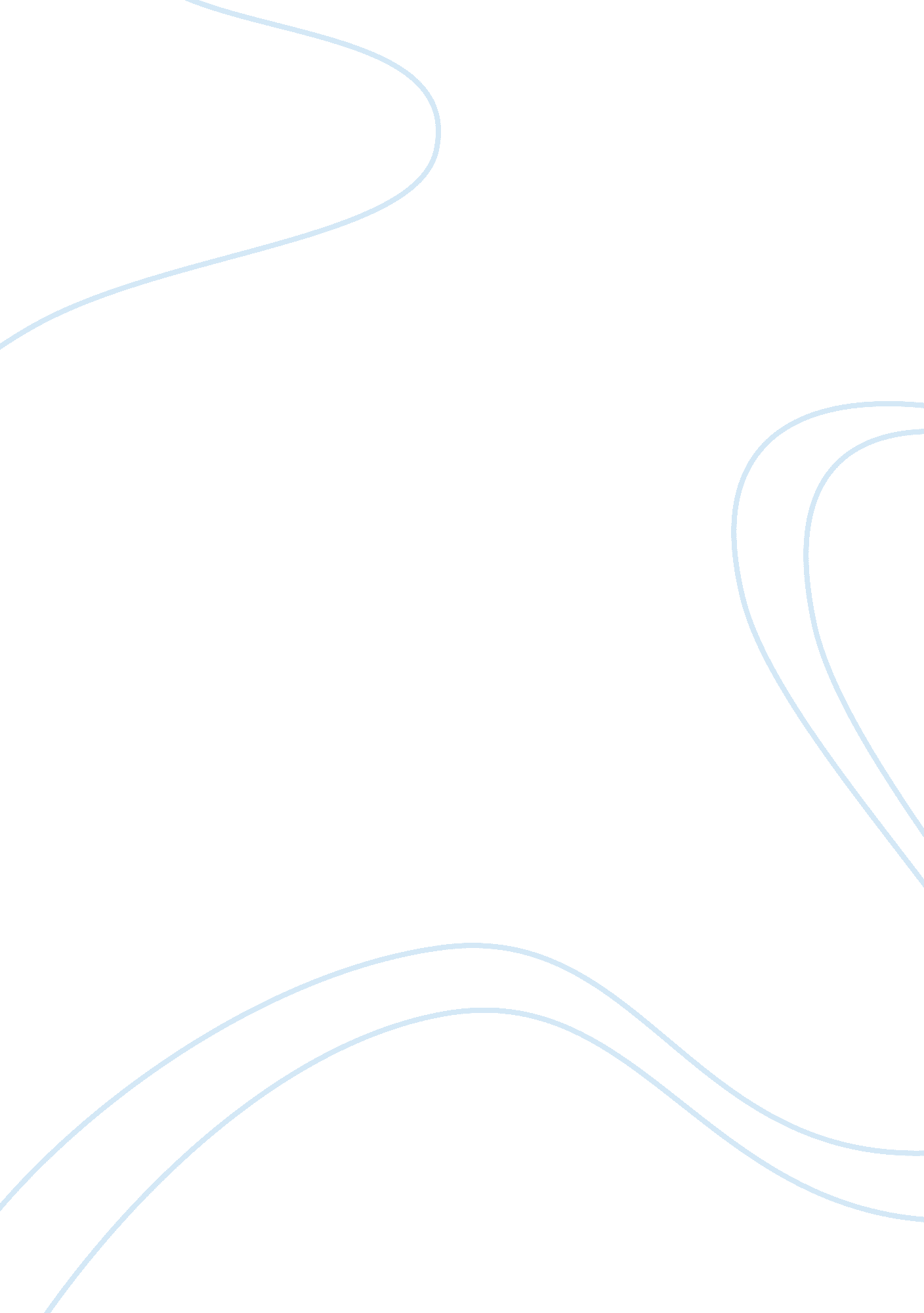 Competence in counseling essay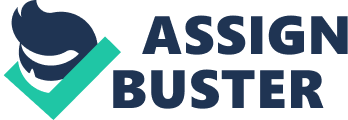 Guidance is the professional counsel in deciding personal struggles and emotional jobs. It is advice. sentiment. or direction given in way the judgement or behavior of another. Knowing how to posses personal qualities such as adulthood. empathy. heat. apprehension. and cognition. From a legal base point moralss. morality. and jurisprudence must be strongly conformed. It is accurate decision-making. cognizing appropriate words to utilize. and cognition of the government criterions that is required. Besides cognizing accurate information about civilization and ethnicity of the present society. Aspects of Reding Counseling has been misrepresented over the past old ages for different types of indorsements of merchandises. In todays clip the profession every bit far as guidance goes is now corresponded within its pattern. The focal point is on growing and health every bit good as elucidation of mental upsets. In order to associate to the reding field an apprehension of counsel and psychotherapeutics must be understood along with holding history of the profession. Guidance is leading. direction. or way by assisting others make of import picks that affect their hereafter in keeping a productive and healthy life style. An single being taught counsel must larn to take what values them the most in order to bring forth alteration within their life. This will give that peculiar person a sense of way by following instructions to going a leader. The end in counsel is to advance resourceful and happy lives of persons by assisting them adjust to societal actualities. Psychotherapy is a procedure focused on assisting heal and larn more good ays to cover with jobs or issues within an persons life. It is besides a supportive procedure when traveling through a hard clip period or either under increased emphasis. It traditionally focused on serious jobs associated with internal issues. personal issues. and struggles. Normally psychotherapeutics is recommended when a individual is fighting with a life. relationship. work issue. or a specific wellness concern doing the person a great trade of hurting or disturbance for longer than a few yearss. Counselors hold an of import place that affect many lives throughout the class of a calling. A counsellor serves as an advice-giving function in a broad figure of countries. There are many types of counsellors. including school counsel counsellors. psychological counsellors. counsellors for victims. young person cantonment counsellors and more. Aspects of Reding The huge bulk of counsellors are highly caring people who are dedicated to their work and bask assisting to do others’ lives better. There is a broad scope of ideal personality traits that are associated with being a top counsellor. One of the most of import personality traits. if non the most of import. is a acute ability to listen. In order to assist people and happen solutions to jobs. the counsellor must be a acute hearer in order to outdo aid the individual seeking advocate. Counselors should besides hold an apprehension of human psychological science and possess a strong sense of sensitiveness. Another ideal character trait for a counsellor is holding a strong sense of way in order to happen the best way to success for the people whom they advocate. Having a strong sense of way normally solves jobs more rapidly and expeditiously. Ideal counsellor personality traits are a committedness to the profession. humanity and the client. The ideal counsellor serves the aid of the clients. The counsellor will develop meaningful and swearing relationships with their clients and insure that this trust is non shaken or broken. An ideal counselor’s personality has a consumer first attitude and should stand for a protagonist and counsel function with fostering features to help in the creative activity of a dependable bond between the client and the counsellor. Other quality traits include their cognition of the profession and its criterions of pattern. along with some background in psychological science. A good organisational personality trait of a counsellor is their willingness to advance efficient instance direction techniques. Aspects of Counseling As an effectual counsellor one of the chief qualities needed is forbearance. Travel to the following measure of account merely when the patient has clearly understood the content of the information you have provided. Therefore the counsellor needs to hold adequate sufficient clip for the patient. and should besides be a good hearer. Let the patient express everything he/she has to state. and give your inputs one time when the patient has finished speaking. A counsellor should be really observant and able to construe non-verbal communicating for illustration if the patient looks angry. and so happen out the cause of his/her choler foremost. An effectual counsellor should supply non-possessive heat in a guidance environment. Smile and demo concern and credence by demoing comfort. empathy. and understanding to the patient. Counselors should hold good cognition on the subject /problem like conformity to medicine. Some people do non take medicine for the same grounds. while others demand medicine. Understanding the factors why people may non make certain activities at specific clip will assist you to help them better. Try to understand the feelings the patient is holding in the guidance procedure. In other words put yourself in his/her place. Give the patient the chance to do his/her ain determination from your message. Last be certain to do it cognizant to the patient that you as their counsellor maintain confidentiality on what the patient tells you. This means that reding must be done separately and in private. Leting the patient know that you maintain a high grade of personal dependability. trustiness and common trust as an effectual counsellor. Aspects of Counseling As there are three different degrees of reding relationships to be cognizant of nonprofessional. paraprofessional. and professional. Nonprofessionals would be considered as household. friends. co-workers. untrained voluntaries. or supervisors who try in helping those who are in demand. Second. paraprofessionals are persons who have received some kind of preparation in human dealingss. Last professionals are those who are educated with the nowledge to supply aid on a protective and disciplinary degree. While being the ideal. effectual. and professional counsellor you must besides maintain in head that you must follow the ethical and legal facets of guidance besides. Ethical motives is defined as a philosophical subject that is concerned with human behavior and moral decision-making. You should besides familiarise yourself with morality. which involves judgement or rating of action. and another major definition to cognize is jurisprudence. which is the precise organisation of regulating criterions that are established to guarantee legal and moral justness. The jurisprudence does non order what is considered to be ethical but what is considered to be legal. Ethical codifications are at that place to protect the profession from authorities. They allow the professions to command itself and maps independently alternatively of being controlled by statute law. In doing ethical determinations counsellors familiarize themselves with casebooks. professional co-workers. and rules. It is really important that counselors become good knowing with moralss for the interest of their ain wellbeing and of their patients as good. Multicultural psychological science focuses on the cultural differences in idea procedures and acceptable vs. nacceptable behaviours. It relates to normal lives – such as place. instruction. work and relationships – but besides to what is considered ‘ abnormal’ or ‘ normal’ . Aspects of Reding Knowing your patient plays a immense factor in reding Sessionss every bit good. To cognize the cultural background of your patient can assist you better associate to them as an person. Many cultural cultural groups live in the United States. A civilization is behaviours. ideas. perceptual experiences. values. ends. and cognitive procedures. An issue in multicultural guidance is the laterality of theories based on cultural values. A 2nd issue is sensitivity to civilizations in general. believes that are indispensable to counsellors is cognition of culturally different patients. Knowing that everyone is their ain alone individual. and have their ain positions on different things in today’s society. The counsellor must besides hold the accomplishments to work with patients of different civilizations. Counselors must work in order to cognize their patients and their jobs. European Americans when taken into consideration is a larger diverse population they are really common to the people of the United States. When reding African Americans a counsellor must understand the history. and get bying mechanisms. Hispanics/Latinos a really diverse group every bit good. and irrespective to their background they are really bicultural. Asiatic and Pacific Islanders are considered as difficult working. successful. and non prone to mental or emotional hurt. When covering with many diverse groups like this a common subject is that counsellors who work with a assortment of culturally different patients must be knowing about them jointly. 